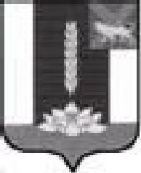 ДУМА ЧЕРНИГОВСКОГО РАЙОНА__________________________________________________________________РЕШЕНИЕПринято Думой Черниговского района27 июня 2018 годаВ соответствии с Федеральными законами от 06.10.2003 № 131-ФЗ «Об общих принципах организации местного самоуправления в Российской Федерации», от 24.06.1998 № 89-ФЗ «Об отходах производства и потребления», руководствуясь Уставом Черниговского муниципального района Утвердить Положение об участии в организации деятельности по сбору (в том числе раздельному сбору), транспортированию, обработки, утилизации, обезвреживанию, захоронению твердых коммунальных отходов на территории Черниговского муниципального района (прилагается).Решение Думы Черниговского района от 27.03.2015 года № 153-НПА «О Положении «Об организации сбора и вывоза бытовых отходов и мусора на территории сельских поселений, входящих в состав Черниговского муниципального района» считать утратившим силу.3. Настоящее Решение вступает в силу с момента официального опубликования в «Вестнике нормативных правовых актов Черниговского района» приложении к газете «Новое время».        Глава Черниговского района                                                              В.Н. Сёмкин28 июня 2018 года№ 110-НПА Приложение 1 к решению Думы Черниговского районаот 28.06.2018 № 110-НПАПОЛОЖЕНИЕоб участии в организации деятельности по сбору (в том числе раздельному сбору), транспортированию, обработке, утилизации, обезвреживанию, захоронению твердых коммунальных отходов на территории Черниговского муниципального районаI. Общие положения1.1. Настоящее Положение об участии в организации деятельности по сбору (в том числе раздельному сбору), транспортированию, обработке, утилизации, обезвреживанию, захоронению твердых коммунальных отходов на территории Черниговского муниципального района (далее - Положение) разработано в соответствии с Федеральными законами от 06.10.2003 г. № 131-ФЗ «Об общих принципах организации местного самоуправления в Российской Федерации», от 24.06.1998 г. №  89-ФЗ «Об отходах производства и потребления» и регулирует вопросы:  - участия в организации деятельности по сбору (в том числе раздельному сбору), транспортированию, обработке, утилизации, обезвреживанию, захоронению твердых коммунальных отходов на территории Черниговского муниципального района; - участие в организации деятельности по сбору (в том числе раздельному сбору) и транспортированию твердых коммунальных отходов на территории сельских поселений.1.2. Мероприятия по участию в организации деятельности по сбору (в том числе раздельному сбору), транспортированию, обработке, утилизации, обезвреживанию, захоронению твердых коммунальных отходов на территории Черниговского муниципального района осуществляются в соответствии с федеральным законодательством, законодательством Приморского края в сфере обращения с отходами производства и потребления.1.3. Используемые в настоящем Положении понятия и термины применяются в том значении, в каком они используются в федеральном законодательстве.II. Полномочия органов местного самоуправления Черниговского муниципального района по участию в организации деятельности по сбору (в том числе раздельному сбору), транспортированию, обработке, утилизации, обезвреживанию, захоронению твердых коммунальных отходов на территории Черниговского муниципального района2.1. Полномочия Думы Черниговского муниципального района:1) принятие Положения об участии в организации деятельности по сбору (в том числе раздельному сбору), транспортированию, обработке, утилизации, обезвреживанию, захоронению твердых коммунальных отходов на территории Черниговского муниципального района;2) утверждение расходов бюджета Черниговского муниципального района на решение вопроса местного значения по участию в организации деятельности по сбору (в том числе раздельному сбору), транспортированию, обработке, утилизации, обезвреживанию, захоронению твердых коммунальных отходов на территории Черниговского муниципального района;3) осуществление иных полномочий в соответствии с федеральным и краевым законодательством, Уставом Черниговского муниципального района, настоящим Положением.2.2. Полномочия администрации Черниговского муниципального района:1) принятие муниципальных правовых актов по участию в организации деятельности по сбору (в том числе раздельному сбору), транспортированию, обработке, утилизации, обезвреживанию, захоронению твердых коммунальных отходов на территории Черниговского муниципального района в соответствии с федеральным и краевым законодательством, Уставом Черниговского муниципального района, настоящим Положением;2) разработка, утверждение и реализация в установленном порядке муниципальных (ведомственных) программ по участию в организации деятельности по сбору (в том числе раздельному сбору), транспортированию, обработке, утилизации, обезвреживанию, захоронению твердых коммунальных отходов на территории Черниговского муниципального района;3) выявление и информирование уполномоченного органа исполнительной власти Приморского края о местах несанкционированного складирования твердых коммунальных отходов на территории Черниговского муниципального района с целью их ликвидации;4) направление в пределах своих полномочий запросов о предоставлении организациями, осуществляющими деятельность по сбору (в том числе раздельному сбору), транспортированию, обработке, утилизации, обезвреживанию, захоронению твердых коммунальных отходов на территории Черниговского муниципального района, информации, необходимой для осуществления полномочий, установленных федеральными законами от 06.10.2003 г. № 131-ФЗ «Об общих принципах организации местного самоуправления в Российской Федерации», от 24.06.1998 г. № 89-ФЗ «Об отходах производства и потребления»;5) представление в уполномоченные органы информации в сфере сбора (в том числе раздельного сбора), транспортирования, обработке, утилизации, обезвреживания, захоронения твердых коммунальных отходов на территории Черниговского муниципального района, находящейся в ведении администрации Черниговского муниципального района в рамках осуществления полномочий, установленных федеральными законами от 06.10.2003 г. № 131-ФЗ «Об общих принципах организации местного самоуправления в Российской Федерации», от 24.06.1998 г. № 89-ФЗ «Об отходах производства и потребления»;6) осуществление иных полномочий в соответствии с федеральным и краевым законодательством, Уставом Черниговского муниципального района, настоящим Положением.III. Порядок осуществления мероприятий по решению вопроса местного значения об участии в организации деятельности по сбору (в том числе раздельному сбору), транспортированию, обработке, утилизации, обезвреживанию, захоронению твердых коммунальных отходов на территории Черниговского муниципального района3.1. Участие в организации деятельности по сбору (в том числе раздельному сбору), транспортированию, обработке, утилизации, обезвреживанию, захоронению твердых коммунальных отходов на территории Черниговского муниципального района организуется и осуществляется администрацией Черниговского муниципального района в лице ее уполномоченных структурных подразделений и должностных лиц.3.2. Мероприятия по участию в организации деятельности по сбору (в том числе раздельному сбору), транспортированию, обработке, утилизации, обезвреживанию, захоронению твердых коммунальных отходов на территории Черниговского муниципального района проводятся в соответствии с федеральным и краевым законодательством, Уставом Черниговского муниципального района, настоящим Положением и принятыми в соответствии с настоящим Положением муниципальными правовыми актами администрации Черниговского муниципального района.IV. Финансовое обеспечение участия в организации деятельности по сбору (в том числе раздельному сбору), транспортированию, обработке, утилизации, обезвреживанию, захоронению твердых коммунальных отходов на территории Черниговского муниципального района4.1. Финансирование участия в организации деятельности по сбору (в том числе раздельному сбору), транспортированию, обработке, утилизации, обезвреживанию, захоронению твердых коммунальных отходов на территории Черниговского муниципального района осуществляется за счет средств бюджета Черниговского муниципального района, является расходным обязательством бюджета Черниговского муниципального района.Об утверждении Положения об участии в организации деятельности по сбору (в том числе раздельному сбору), транспортированию, обработке, утилизации, обезвреживанию, захоронению твердых коммунальных отходов на территории Черниговского муниципального района 